Research & Design for Pre-Construction   Course No. 21109	Credit: 1.0Pathways and CIP Codes: Construction & Design (46.0000) - Design StrandCourse Description: An advanced research and application level course covering specific topics in architecture that should provide work-based learning opportunities.Directions: The following competencies are required for full approval of this course. Check the appropriate number to indicate the level of competency reached for learner evaluation.RATING SCALE:4.	Exemplary Achievement: Student possesses outstanding knowledge, skills or professional attitude.3.	Proficient Achievement: Student demonstrates good knowledge, skills or professional attitude. Requires limited supervision.2.	Limited Achievement: Student demonstrates fragmented knowledge, skills or professional attitude. Requires close supervision.1.	Inadequate Achievement: Student lacks knowledge, skills or professional attitude.0.	No Instruction/Training: Student has not received instruction or training in this area.Benchmark 0: CompetenciesBenchmark 1: CompetenciesI certify that the student has received training in the areas indicated.Instructor Signature: 	For more information, contact:CTE Pathways Help Desk(785) 296-4908pathwayshelpdesk@ksde.org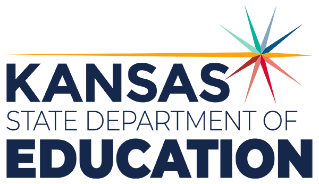 900 S.W. Jackson Street, Suite 102Topeka, Kansas 66612-1212https://www.ksde.orgThe Kansas State Department of Education does not discriminate on the basis of race, color, national origin, sex, disability or age in its programs and activities and provides equal access to any group officially affiliated with the Boy Scouts of America and other designated youth groups. The following person has been designated to handle inquiries regarding the nondiscrimination policies:	KSDE General Counsel, Office of General Counsel, KSDE, Landon State Office Building, 900 S.W. Jackson, Suite 102, Topeka, KS 66612, (785) 296-3201. Student name: Graduation Date:#DESCRIPTIONRATING0.1Demonstrate an understanding of industry standards for personal safety including the safe use of tools, equipment, and hazardous materials0.2Demonstrate time management skills.0.3Create and utilize employment documents including a resume and portfolio.0.4Demonstrate job seeking and interview skills.0.5Understand and respond to performance reviews.#DESCRIPTIONRATING1.1Work with a client to develop a client- driven product.1.2Produce a working model (graphic or physical) using advanced software and/or equipment.1.3Demonstrate ability to apply shading and rendering techniques to 3d surfaces and solid models.1.4Demonstrate ability to access and utilize industry resources.1.5Use appropriate grammar and word usage in the creation and implementation of a formal graphic presentation using current standards and technology.1.6Apply principles of dimensioning/tolerances, fasteners/hardware, and power transmission.1.7Apply basic principles of
environmental impact to enhance project acceptance and quality.1.8Demonstrate ability to apply design requirements for people needing special accommodations.1.9Utilize effective management techniques to organize work flow. 1.10Use technology and resources to research licensing certification and credentialing in architecture and construction management.1.11Conduct facility evaluations and critique their effectiveness.1.12Research new technologies to meet future client needs.1.13Demonstrate ability to access and utilize industry resources.1.14Demonstrate abilities in design/planning, visual communication and problem solving in current architectural practices.1.15Integrate alternative construction methods and materials in current architectural drawings.1.16Demonstrate ability to use CSI – Construction Specifications Institute’s Uniform Drawing System and Master Format.1.17Research various methods for obtaining financing for building projects.1.18Demonstrate ability to incorporate specific codes as given for a selected jurisdiction.1.19Demonstrate ability to set and work within defined budget.1.20Research and use information for product development1.21Manipulate materials and processes to meet client needs.1.22Demonstrate ability to manage and set project goals and timelines